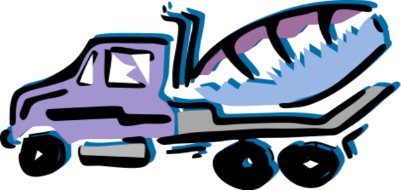 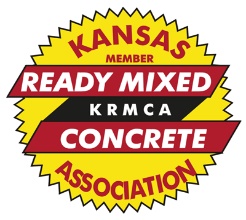 2023 MUNICIPAL CONCRETE AWARDSENTRY FORMNAME OF PROJECT: _________________________________________________________________Street Address:  ___________________________________________________________________City, County, Zip: __________________________________________________________________OWNER: _____________________________________________ PHONE: _____________________Address: _________________________________________________________________________ARCHITECT: __________________________________________ PHONE: _____________________Address: _________________________________________________________________________STRUCTURAL ENGINEER: _______________________________ PHONE: _____________________Address: ________________________________________________________________________CONTRACTOR: _________________________________________ PHONE: ___________________Address: ________________________________________________________________________CONCRETE SUPPLIER: ____________________________________ PHONE: __________________Address: ________________________________________________________________________Date Project was completed: _______________________________________________Awards Category for Submittal:  _______ (Class I) _______ (Class II) _______ (Class III)This Entry Submitted By: __________________________ Company: ________________________Address: _____________________________________________ Phone: ____________________Include with this entry form a written description of the project (maximum length-2 letter-sized pages) AND send up to 10 digital pictures by email to john.pendry@midwestconcretematerials.com OR you can mail/deliver the completed entry to John Pendry, c/o Midwest Concrete Materials, 3645 E. 23rd Street, Lawrence, KS  66046  NO LATER than OCTOBER 31, 2023.  DECISIONS OF THE JUDGES ARE FINAL. For more information, visit www.kapa-krmca.org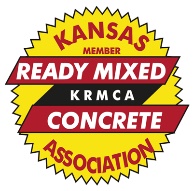 Kansas Ready Mixed Concrete Association’s 2023 Municipal Concrete Awards ProgramThe Promotion and Marketing Committee of the Kansas Ready Mixed Concrete Association (KRMCA), is pleased to announce the annual Municipal Concrete Awards Program.  The purpose of this event is to recognize and encourage outstanding work in municipal concrete construction within the State of Kansas.Submittals are invited in three categories:Municipal Concrete in a Class I Municipality (Population less than 10,000)Municipal concrete in a Class II Municipality (Population of 10,000 to 50,000)Municipal concrete in a Class III Municipality (Population of 50,000 and up)The KRMCA Promotion and Marketing Committee will choose one winning project in each category.  All judging will be based on the materials submitted in the entry.Awards will be based on:Quality of construction by contractorAesthetic appealCreativity gained by departing from asphalt pavingUnique application or end useThe award for each category will consist of a plaque presented to the municipality of the winning project.  Any person, private firm or public agency may submit an entry.  The projects must be located within the State of Kansas.  Projects must have been completed between the dates of September 1, 2021 to September 1, 2023.  You may not enter the same project twice.Entries shall consist of: 1) A completed Entry Form 2) A written description of the project 3) A maximum of 10 digital pictures of the project on a disk or emailed with a brief description of each picture.ENTRY DEADLINE IS OCTOBER 31, 2023 Winners will be recognized with their awards at our Annual Convention on January 11, 2024, at the Embassy Suites KC-Olathe/Olathe Conference Center, Olathe, Kansas.  Winners will receive notification and more details regarding the Awards Program mid-December.  Entries and questions concerning the awards program may be directed to:John Pendry, Program DirectorMidwest Concrete Materials3645 E. 23rd StreetLawrence, KS  66046P: (785) 843-1688 E: john.pendry@midwestconcretematerials.comFOR MORE INFORMATION, VISIT: www.kapa-krmca.orgPLEASE NOTE:  Any nominations submitted to this will be automatically entered into the annual ACI Concrete Construction Awards Program.